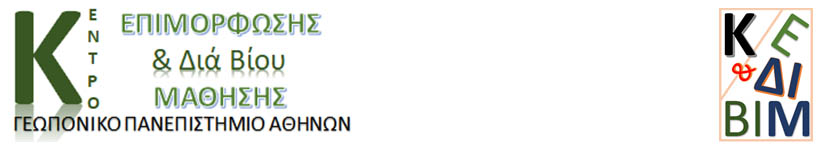 ΔΗΛΩΣΗ ΕΜΠΙΣΤΕΥΤΙΚΟΤΗΤΑΣΥπό την ιδιότητα του εκπαιδευτή/ προσωπικού/ συνεργαζόμενου στο ΚΕΔΙΒΙΜ του ΓΠΑ αναλαμβάνω την υποχρέωση να τηρώ την εμπιστευτικότητα των πληροφοριών, προσωπικών δεδομένων, των ερευνητικών, εκπαιδευτικών και εργασιακών πρωτοκόλλων και της τεχνογνωσίας που παράγεται στο ΚΕΔΙΒΙΜ του Γεωπονικού Πανεπιστημίου Αθηνών από τους εκπαιδευόμενους και όλους τους συνεργάτες. Το απόρρητο και η εμπιστευτικότητα καλύπτουν επίσης, τα πάσης φύσεως δεδομένα, υλικά, προϊόντα, εγχειρίδια, προδιαγραφές, τεχνολογικές εφαρμογές, τεχνογνωσίες και οποιαδήποτε άλλη τεχνική πληροφορία, προγράμματα Η/Υ, λογισμικά, γνώσεις, δικαιωμάτων διανοητικής ιδιοκτησίας (πνευματικής και βιομηχανικής), επιχειρηματικά σχέδια, εσωτερικές διαδικασίες, είτε είναι κατοχυρωμένα με διπλώματα ευρεσιτεχνίας είτε όχι. Η υποχρέωση εχεμύθειας και εμπιστευτικότητας αφορά επίσης, όλα τα προσωπικά δεδομένα των εκπαιδευόμενων, του εκπαιδευτικού/ ερευνητικού προσωπικού και των λοιπών εργαζομένων του ΓΠΑ, των πάσης φύσεως συνεργατών, πελατών, ασθενών, εθελοντών και λοιπών τρίτων (όπως, π.χ. τα στοιχεία της ταυτότητας, στοιχεία επικοινωνίας, διεύθυνση κατοικίας, τηλέφωνο, διεύθυνση ηλεκτρονικού ταχυδρομείου, δεδομένα εργασίας και οικονομικής κατάστασης και ευαίσθητα δεδομένα υγείας). Η διαχείριση των εν λόγω προσωπικών δεδομένων θα πρέπει να γίνεται σύμφωνα με τον Γενικό Κανονισμό Προστασίας Δεδομένων Προσωπικού Χαρακτήρα (GDPR) 2016/679. Η υποχρέωση εχεμύθειας συνεπάγεται την υποχρέωση μη περαιτέρω χρήσης, αποκάλυψης, κοινοποίησης ή περαιτέρω επεξεργασίας των πληροφοριών των προσώπων που με οποιονδήποτε τρόπο συνεργάζονται με το ΚΕΔΙΒΙΜ.Η υποχρέωση τήρησης της εχεμύθειας και εμπιστευτικότητας ισχύει και μετά την, με οποιονδήποτε τρόπο, λήξη της συνεργασίας με το ΚΕΔΙΒΙΜ του ΓΠΑΑθήνα, …./…./202..Ονοματεπώνυμο:Ιδιότητα:Υπογραφή: